CHAPTER 10LIABILITY OF TRUSTEES AND RIGHTS OF PERSONS DEALING WITH TRUSTEE§1001.  Remedies for breach of trust1.  Violation of duty.  A violation by a trustee of a duty the trustee owes to a beneficiary is a breach of trust.[PL 2003, c. 618, Pt. A, §1 (NEW); PL 2003, c. 618, Pt. A, §2 (AFF).]2.  Remedies.  To remedy a breach of trust that has occurred or may occur, the court may:A.  Compel the trustee to perform the trustee's duties;  [PL 2003, c. 618, Pt. A, §1 (NEW); PL 2003, c. 618, Pt. A, §2 (AFF).]B.  Enjoin the trustee from committing a breach of trust;  [PL 2003, c. 618, Pt. A, §1 (NEW); PL 2003, c. 618, Pt. A, §2 (AFF).]C.  Compel the trustee to redress a breach of trust by paying money, restoring property or other means;  [PL 2003, c. 618, Pt. A, §1 (NEW); PL 2003, c. 618, Pt. A, §2 (AFF).]D.  Order a trustee to account;  [PL 2003, c. 618, Pt. A, §1 (NEW); PL 2003, c. 618, Pt. A, §2 (AFF).]E.  Appoint a special fiduciary to take possession of the trust property and administer the trust;  [PL 2003, c. 618, Pt. A, §1 (NEW); PL 2003, c. 618, Pt. A, §2 (AFF).]F.  Suspend the trustee;  [PL 2003, c. 618, Pt. A, §1 (NEW); PL 2003, c. 618, Pt. A, §2 (AFF).]G.  Remove the trustee as provided in section 706;  [PL 2003, c. 618, Pt. A, §1 (NEW); PL 2003, c. 618, Pt. A, §2 (AFF).]H.  Reduce or deny compensation to the trustee;  [PL 2003, c. 618, Pt. A, §1 (NEW); PL 2003, c. 618, Pt. A, §2 (AFF).]I.  Subject to section 1012, void an act of the trustee, impose a lien or a constructive trust on trust property or trace trust property wrongfully disposed of and recover the property or its proceeds; or  [PL 2003, c. 618, Pt. A, §1 (NEW); PL 2003, c. 618, Pt. A, §2 (AFF).]J.  Order any other appropriate relief.  [PL 2003, c. 618, Pt. A, §1 (NEW); PL 2003, c. 618, Pt. A, §2 (AFF).][PL 2003, c. 618, Pt. A, §1 (NEW); PL 2003, c. 618, Pt. A, §2 (AFF).]SECTION HISTORYPL 2003, c. 618, §A1 (NEW). PL 2003, c. 618, §A2 (AFF). §1002.  Damages for breach of trust1.  Damages.  A trustee who commits a breach of trust is liable to the beneficiaries affected for the greater of:A.  The amount required to restore the value of the trust property and trust distributions to what they would have been had the breach not occurred; and  [PL 2003, c. 618, Pt. A, §1 (NEW); PL 2003, c. 618, Pt. A, §2 (AFF).]B.  The profit the trustee made by reason of the breach.  [PL 2003, c. 618, Pt. A, §1 (NEW); PL 2003, c. 618, Pt. A, §2 (AFF).][PL 2003, c. 618, Pt. A, §1 (NEW); PL 2003, c. 618, Pt. A, §2 (AFF).]2.  Contribution from other trustees.  Except as otherwise provided in this subsection, if more than one trustee is liable to the beneficiaries for a breach of trust, a trustee is entitled to contribution from the other trustee or trustees.  A trustee is not entitled to contribution if the trustee was substantially more at fault than another trustee or if the trustee committed the breach of trust in bad faith or with reckless indifference to the purposes of the trust or the interests of the beneficiaries.  A trustee who received a benefit from the breach of trust is not entitled to contribution from another trustee to the extent of the benefit received.[PL 2003, c. 618, Pt. A, §1 (NEW); PL 2003, c. 618, Pt. A, §2 (AFF).]SECTION HISTORYPL 2003, c. 618, §A1 (NEW). PL 2003, c. 618, §A2 (AFF). §1003.  Damages in absence of breach1.  Accountable for profit.  A trustee is accountable to an affected beneficiary for any profit made by the trustee arising from the administration of the trust, even absent a breach of trust.  Nothing in this section limits a trustee's right to reasonable compensation under section 708.[PL 2003, c. 618, Pt. A, §1 (NEW); PL 2003, c. 618, Pt. A, §2 (AFF).]2.  Not accountable for loss, depreciation or no profit.  Absent a breach of trust, a trustee is not liable to a beneficiary for a loss or depreciation in the value of trust property or for not having made a profit.[PL 2003, c. 618, Pt. A, §1 (NEW); PL 2003, c. 618, Pt. A, §2 (AFF).]SECTION HISTORYPL 2003, c. 618, §A1 (NEW). PL 2003, c. 618, §A2 (AFF). §1004.  Attorney's fees and costsIn a judicial proceeding involving the administration of a trust, the court, as justice and equity may require, may award costs and expenses, including reasonable attorney's fees, to any party, to be paid by another party or from the trust that is the subject of the controversy.  [PL 2003, c. 618, Pt. A, §1 (NEW); PL 2003, c. 618, Pt. A, §2 (AFF).]SECTION HISTORYPL 2003, c. 618, §A1 (NEW). PL 2003, c. 618, §A2 (AFF). §1005.  Limitation of action against trustee1.  Report; one-year limitation.  A beneficiary may not commence a proceeding against a trustee for breach of trust more than one year after the date the beneficiary or a representative of the beneficiary was sent a report that adequately disclosed the existence of a potential claim for breach of trust and informed the beneficiary of the time allowed for commencing a proceeding.[PL 2003, c. 618, Pt. A, §1 (NEW); PL 2003, c. 618, Pt. A, §2 (AFF).]2.  Disclosure of potential claim.  A report adequately discloses the existence of a potential claim for breach of trust if it provides sufficient information so that the beneficiary or representative knows of the potential claim or should have inquired into its existence.[PL 2003, c. 618, Pt. A, §1 (NEW); PL 2003, c. 618, Pt. A, §2 (AFF).]3.  Six years.  If subsection 1 does not apply, a judicial proceeding by a beneficiary against a trustee for breach of trust must be commenced within 6 years after the first to occur of:A.  The removal, resignation or death of the trustee;  [PL 2003, c. 618, Pt. A, §1 (NEW); PL 2003, c. 618, Pt. A, §2 (AFF).]B.  The termination of the beneficiary's interest in the trust; and  [PL 2003, c. 618, Pt. A, §1 (NEW); PL 2003, c. 618, Pt. A, §2 (AFF).]C.  The termination of the trust.  [PL 2003, c. 618, Pt. A, §1 (NEW); PL 2003, c. 618, Pt. A, §2 (AFF).][PL 2003, c. 618, Pt. A, §1 (NEW); PL 2003, c. 618, Pt. A, §2 (AFF).]SECTION HISTORYPL 2003, c. 618, §A1 (NEW). PL 2003, c. 618, §A2 (AFF). §1006.  Reliance on trust instrumentA trustee who acts in reasonable reliance on the terms of the trust as expressed in the trust instrument is not liable to a beneficiary for a breach of trust to the extent the breach resulted from the reliance.  [PL 2003, c. 618, Pt. A, §1 (NEW); PL 2003, c. 618, Pt. A, §2 (AFF).]SECTION HISTORYPL 2003, c. 618, §A1 (NEW). PL 2003, c. 618, §A2 (AFF). §1007.  Event affecting administration or distributionIf the happening of an event, including marriage, divorce, performance of educational requirements or death, affects the administration or distribution of a trust, a trustee who has exercised reasonable care to ascertain the happening of the event is not liable for a loss resulting from the trustee's lack of knowledge.  [PL 2003, c. 618, Pt. A, §1 (NEW); PL 2003, c. 618, Pt. A, §2 (AFF).]SECTION HISTORYPL 2003, c. 618, §A1 (NEW). PL 2003, c. 618, §A2 (AFF). §1008.  Exculpation of trustee1.  Exculpation unenforceable.  A term of a trust relieving a trustee of liability for breach of trust is unenforceable to the extent that it:A.  Relieves the trustee of liability for breach of trust committed in bad faith or with reckless indifference to the purposes of the trust or the interests of the beneficiaries; or  [PL 2003, c. 618, Pt. A, §1 (NEW); PL 2003, c. 618, Pt. A, §2 (AFF).]B.  Was inserted as the result of an abuse by the trustee of a fiduciary or confidential relationship to the settlor.  [PL 2003, c. 618, Pt. A, §1 (NEW); PL 2003, c. 618, Pt. A, §2 (AFF).][PL 2003, c. 618, Pt. A, §1 (NEW); PL 2003, c. 618, Pt. A, §2 (AFF).]2.  Invalid; proof otherwise.  An exculpatory term drafted or caused to be drafted by the trustee is invalid as an abuse of a fiduciary or confidential relationship unless the trustee proves that the exculpatory term is fair under the circumstances and that its existence and contents were adequately communicated to the settlor.[PL 2003, c. 618, Pt. A, §1 (NEW); PL 2003, c. 618, Pt. A, §2 (AFF).]SECTION HISTORYPL 2003, c. 618, §A1 (NEW). PL 2003, c. 618, §A2 (AFF). §1009.  Beneficiary's consent, release or ratificationA trustee is not liable to a beneficiary for breach of trust if the beneficiary consented to the conduct constituting the breach, released the trustee from liability for the breach or ratified the transaction constituting the breach, unless:  [PL 2003, c. 618, Pt. A, §1 (NEW); PL 2003, c. 618, Pt. A, §2 (AFF).]1.  Induced by improper conduct.  The consent, release or ratification of the beneficiary was induced by improper conduct of the trustee; or[PL 2003, c. 618, Pt. A, §1 (NEW); PL 2003, c. 618, Pt. A, §2 (AFF).]2.  Beneficiary did not know rights.  At the time of the consent, release or ratification, the beneficiary did not know of the beneficiary's rights or of the material facts relating to the breach.[PL 2003, c. 618, Pt. A, §1 (NEW); PL 2003, c. 618, Pt. A, §2 (AFF).]SECTION HISTORYPL 2003, c. 618, §A1 (NEW). PL 2003, c. 618, §A2 (AFF). §1010.  Limitation on personal liability of trustee1.  Not personally liable on contract; exception.  Except as otherwise provided in the contract, a trustee is not personally liable on a contract properly entered into in the trustee's fiduciary capacity in the course of administering the trust if the trustee in the contract disclosed the fiduciary capacity.[PL 2003, c. 618, Pt. A, §1 (NEW); PL 2003, c. 618, Pt. A, §2 (AFF).]2.  Personally liable for torts.  A trustee is personally liable for torts committed in the course of administering a trust, or for obligations arising from ownership or control of trust property, including liability for violation of environmental law, only if the trustee is personally at fault.[PL 2003, c. 618, Pt. A, §1 (NEW); PL 2003, c. 618, Pt. A, §2 (AFF).]3.  Claim against trustee in fiduciary capacity.  A claim based on a contract entered into by a trustee in the trustee's fiduciary capacity, on an obligation arising from ownership or control of trust property or on a tort committed in the course of administering a trust, may be asserted in a judicial proceeding against the trustee in the trustee's fiduciary capacity, whether or not the trustee is personally liable for the claim.[PL 2003, c. 618, Pt. A, §1 (NEW); PL 2003, c. 618, Pt. A, §2 (AFF).]SECTION HISTORYPL 2003, c. 618, §A1 (NEW). PL 2003, c. 618, §A2 (AFF). §1011.  Interest as general partner1.  Not personally liable on contract.  Except as otherwise provided in subsection 3 or unless personal liability is imposed in the contract, a trustee who holds an interest as a general partner in a general or limited partnership is not personally liable on a contract entered into by the partnership after the trust's acquisition of the interest if the fiduciary capacity was disclosed in the contract or in a statement previously filed pursuant to the Uniform Partnership Act or the Uniform Limited Partnership Act.[PL 2005, c. 543, Pt. D, §12 (AMD); PL 2005, c. 543, Pt. D, §18 (AFF).]2.  Not personally liable for torts.  Except as otherwise provided in subsection 3, a trustee who holds an interest as a general partner is not personally liable for torts committed by the partnership or for obligations arising from ownership or control of the interest unless the trustee is personally at fault.[PL 2003, c. 618, Pt. A, §1 (NEW); PL 2003, c. 618, Pt. A, §2 (AFF).]3.  Exceptions to immunity.  The immunity provided by this section does not apply if an interest in the partnership is held by the trustee in a capacity other than that of trustee or is held by the trustee's spouse or one or more of the trustee's descendants, siblings or parents or the spouse of any of the trustee's descendants, siblings or parents.[PL 2003, c. 618, Pt. A, §1 (NEW); PL 2003, c. 618, Pt. A, §2 (AFF).]4.  Liability of settlor.  If the trustee of a revocable trust holds an interest as a general partner, the settlor is personally liable for contracts and other obligations of the partnership as if the settlor were a general partner.[PL 2003, c. 618, Pt. A, §1 (NEW); PL 2003, c. 618, Pt. A, §2 (AFF).]SECTION HISTORYPL 2003, c. 618, §A1 (NEW). PL 2003, c. 618, §A2 (AFF). PL 2005, c. 543, §D12 (AMD). PL 2005, c. 543, §D18 (AFF). §1012.  Protection of person dealing with trustee1.  Exceeding or improperly exercising powers.  A person other than a beneficiary who in good faith assists a trustee, or who in good faith and for value deals with a trustee, without knowledge that the trustee is exceeding or improperly exercising the trustee's powers is protected from liability as if the trustee properly exercised those powers.[PL 2003, c. 618, Pt. A, §1 (NEW); PL 2003, c. 618, Pt. A, §2 (AFF).]2.  No duty to inquire.  A person other than a beneficiary who in good faith deals with a trustee is not required to inquire into the extent of the trustee's powers or the propriety of their exercise.[PL 2003, c. 618, Pt. A, §1 (NEW); PL 2003, c. 618, Pt. A, §2 (AFF).]3.  In good faith delivery of assets.  A person who in good faith delivers assets to a trustee need not ensure their proper application.[PL 2003, c. 618, Pt. A, §1 (NEW); PL 2003, c. 618, Pt. A, §2 (AFF).]4.  Former trustee.  A person other than a beneficiary who in good faith assists a former trustee, or who in good faith and for value deals with a former trustee, without knowledge that the trusteeship has terminated is protected from liability as if the former trustee were still a trustee.[PL 2003, c. 618, Pt. A, §1 (NEW); PL 2003, c. 618, Pt. A, §2 (AFF).]5.  Other protections prevail.  Provisions of other laws relating to commercial transactions or transfer of securities by fiduciaries that are more protective prevail over the protection provided by this section.[PL 2003, c. 618, Pt. A, §1 (NEW); PL 2003, c. 618, Pt. A, §2 (AFF).]SECTION HISTORYPL 2003, c. 618, §A1 (NEW). PL 2003, c. 618, §A2 (AFF). §1013.  Certification of trust1.  Information.  Instead of furnishing a copy of the trust instrument to a person other than a beneficiary, the trustee may furnish to the person a certification of trust containing some or all of the following information:A.  That the trust exists and the date the trust instrument was executed;  [PL 2003, c. 618, Pt. A, §1 (NEW); PL 2003, c. 618, Pt. A, §2 (AFF).]B.  The identity of the settlor;  [PL 2003, c. 618, Pt. A, §1 (NEW); PL 2003, c. 618, Pt. A, §2 (AFF).]C.  The identity and address of the currently acting trustee;  [PL 2003, c. 618, Pt. A, §1 (NEW); PL 2003, c. 618, Pt. A, §2 (AFF).]D.  The powers of the trustee;  [PL 2003, c. 618, Pt. A, §1 (NEW); PL 2003, c. 618, Pt. A, §2 (AFF).]E.  The revocability or irrevocability of the trust and the identity of any person holding a power to revoke the trust;  [PL 2003, c. 618, Pt. A, §1 (NEW); PL 2003, c. 618, Pt. A, §2 (AFF).]F.  The authority of cotrustees to sign or otherwise authenticate and whether all or fewer than all are required in order to exercise powers of the trustee;  [PL 2003, c. 618, Pt. A, §1 (NEW); PL 2003, c. 618, Pt. A, §2 (AFF).]G.  The trust's taxpayer identification number; and  [PL 2003, c. 618, Pt. A, §1 (NEW); PL 2003, c. 618, Pt. A, §2 (AFF).]H.  The manner of taking title to trust property.  [PL 2003, c. 618, Pt. A, §1 (NEW); PL 2003, c. 618, Pt. A, §2 (AFF).][PL 2003, c. 618, Pt. A, §1 (NEW); PL 2003, c. 618, Pt. A, §2 (AFF).]2.  Authentication.  A certification of trust may be signed or otherwise authenticated by any trustee.[PL 2003, c. 618, Pt. A, §1 (NEW); PL 2003, c. 618, Pt. A, §2 (AFF).]3.  Representations correct.  A certification of trust must state that the trust has not been revoked, modified or amended in any manner that would cause the representations contained in the certification of trust to be incorrect.[PL 2003, c. 618, Pt. A, §1 (NEW); PL 2003, c. 618, Pt. A, §2 (AFF).]4.  Dispositive terms.  A certification of trust need not contain the dispositive terms of a trust.[PL 2003, c. 618, Pt. A, §1 (NEW); PL 2003, c. 618, Pt. A, §2 (AFF).]5.  Excerpts from trust instrument.  A recipient of a certification of trust may require the trustee to furnish copies of those excerpts from the original trust instrument and later amendments that designate the trustee and confer upon the trustee the power to act in the pending transaction.[PL 2003, c. 618, Pt. A, §1 (NEW); PL 2003, c. 618, Pt. A, §2 (AFF).]6.  Not liable for reliance on incorrect representations; knowledge.  A person who acts in reliance upon a certification of trust without knowledge that the representations contained therein are incorrect is not liable to any person for so acting and may assume without inquiry the existence of the facts contained in the certification.  Knowledge of the terms of the trust may not be inferred solely from the fact that a copy of all or part of the trust instrument is held by the person relying upon the certification.[PL 2003, c. 618, Pt. A, §1 (NEW); PL 2003, c. 618, Pt. A, §2 (AFF).]7.  Enforce transactions.  A person who in good faith enters into a transaction in reliance upon a certification of trust may enforce the transaction against the trust property as if the representations contained in the certification were correct.[PL 2003, c. 618, Pt. A, §1 (NEW); PL 2003, c. 618, Pt. A, §2 (AFF).]8.  Demand not in good faith; damages.  A person making a demand for the trust instrument in addition to a certification of trust or excerpts is liable for damages if the court determines that the person did not act in good faith in demanding the trust instrument.[PL 2003, c. 618, Pt. A, §1 (NEW); PL 2003, c. 618, Pt. A, §2 (AFF).]9.  Copy in judicial proceeding.  This section does not limit the right of a person to obtain a copy of the trust instrument in a judicial proceeding concerning the trust.[PL 2003, c. 618, Pt. A, §1 (NEW); PL 2003, c. 618, Pt. A, §2 (AFF).]SECTION HISTORYPL 2003, c. 618, §A1 (NEW). PL 2003, c. 618, §A2 (AFF). The State of Maine claims a copyright in its codified statutes. If you intend to republish this material, we require that you include the following disclaimer in your publication:All copyrights and other rights to statutory text are reserved by the State of Maine. The text included in this publication reflects changes made through the First Regular and First Special Session of the 131st Maine Legislature and is current through November 1. 2023
                    . The text is subject to change without notice. It is a version that has not been officially certified by the Secretary of State. Refer to the Maine Revised Statutes Annotated and supplements for certified text.
                The Office of the Revisor of Statutes also requests that you send us one copy of any statutory publication you may produce. Our goal is not to restrict publishing activity, but to keep track of who is publishing what, to identify any needless duplication and to preserve the State's copyright rights.PLEASE NOTE: The Revisor's Office cannot perform research for or provide legal advice or interpretation of Maine law to the public. If you need legal assistance, please contact a qualified attorney.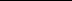 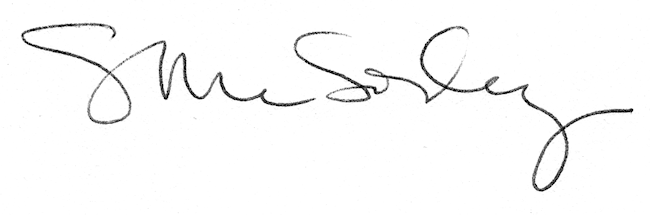 